ПАСПОРТ МЕМОРИАЛЬНОГО ОБЪЕКТАНаименование объектаБратская могила 7 советских воинов, погибших в боях с фашистскими захватчиками, 1942-1943 годыII. Время создания объекта1942-43гIII. Место нахожденияIV. Фотографии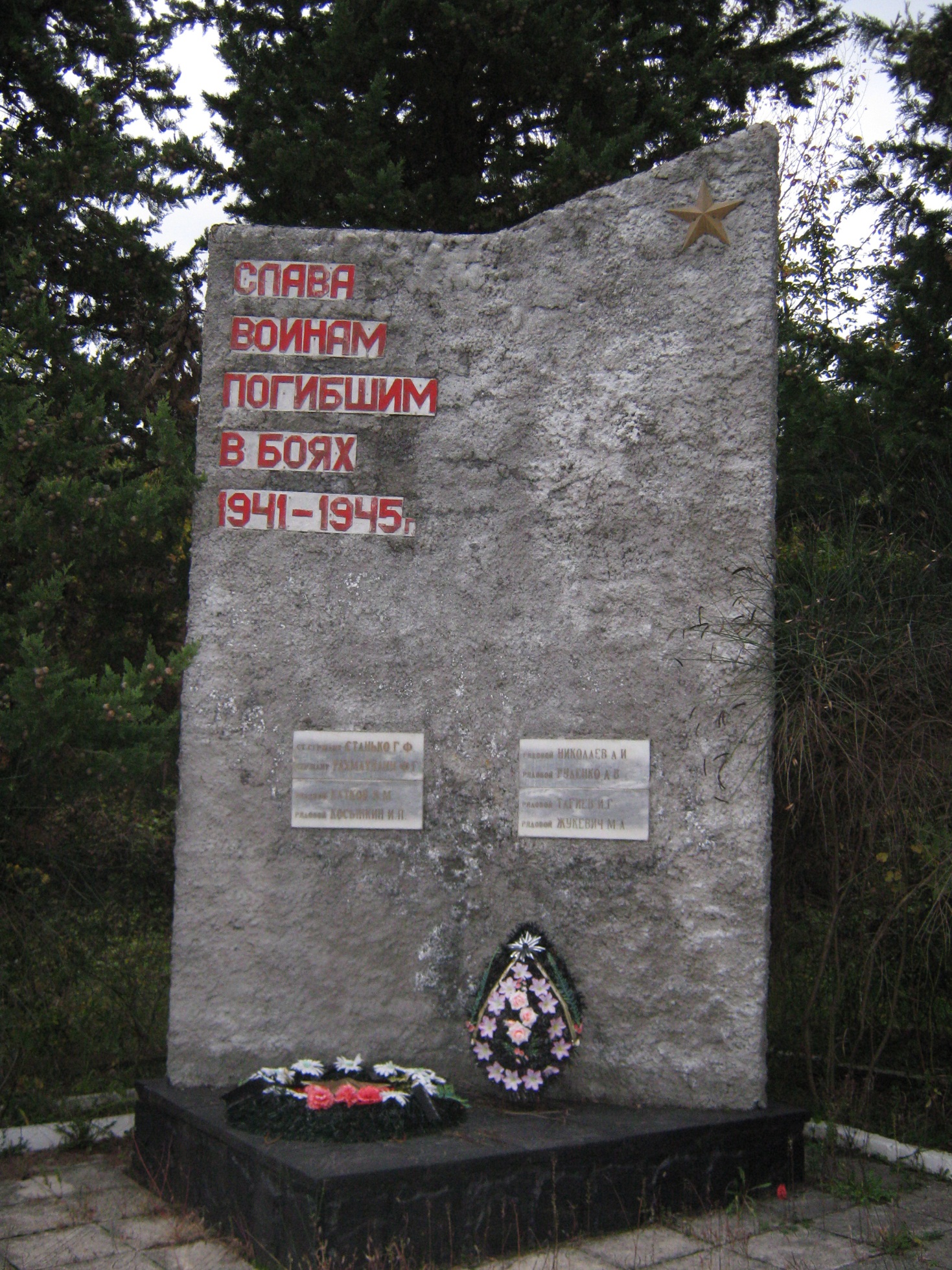 V. Вид объекта культурного наследияVI. Краткие исторические сведения 1942-1943г.В настоящее время памятник представляет собой установленные на невысоком постаменте две бетонные плиты, развернутые в форме книги. В верхнем правом углу звезда, на левой «странице» надпись «Слава воинам погибшим в боях 1941-1945гг.» Ниже две мраморные таблички с именами. ст. сержант Станько Г.Ы., сержант Рахматуллин Ф.Г., рядовой Катков Я.М., рядовой Косынкин И.П., рядовой Николаев А.И., рядовой Руденко А.Г., рядовой Жукевич М.А., Тагиев Имерза Гасан 1901- 28.12.1942 г. Захоронено 16, известных – 8, неизвестных 8.Дополнительный список 2015г. – 23 имени.Адрес (при наличии)Название места нахождения (парк, школа и т.д.) при наличииКоординаты GPSЛазаревский район, мкр. Якорная Щель, ул. Главная 34земельный участок с кадастровым номером 23:49:0119003:143.762603°, 39.507169°ПамятникМемориалОбелискМемориальная доскаВоинские захороненияV